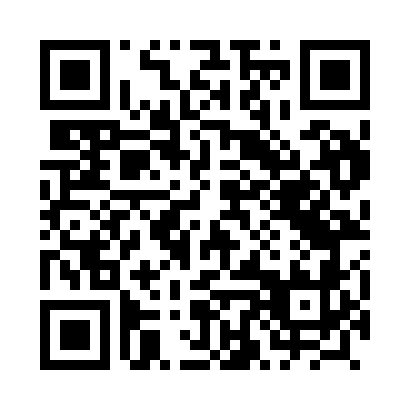 Prayer times for Racendow, PolandMon 1 Apr 2024 - Tue 30 Apr 2024High Latitude Method: Angle Based RulePrayer Calculation Method: Muslim World LeagueAsar Calculation Method: HanafiPrayer times provided by https://www.salahtimes.comDateDayFajrSunriseDhuhrAsrMaghribIsha1Mon4:236:2312:535:207:249:172Tue4:206:2112:535:217:259:193Wed4:176:1912:535:227:279:214Thu4:156:1712:525:247:299:235Fri4:126:1412:525:257:319:266Sat4:096:1212:525:267:329:287Sun4:066:1012:515:277:349:308Mon4:036:0712:515:297:369:339Tue4:006:0512:515:307:379:3510Wed3:576:0312:515:317:399:3811Thu3:536:0112:505:327:419:4012Fri3:505:5912:505:337:439:4313Sat3:475:5612:505:347:449:4514Sun3:445:5412:505:367:469:4815Mon3:415:5212:495:377:489:5016Tue3:385:5012:495:387:499:5317Wed3:345:4812:495:397:519:5518Thu3:315:4512:495:407:539:5819Fri3:285:4312:485:417:5410:0120Sat3:255:4112:485:427:5610:0421Sun3:215:3912:485:437:5810:0622Mon3:185:3712:485:458:0010:0923Tue3:155:3512:485:468:0110:1224Wed3:115:3312:475:478:0310:1525Thu3:085:3112:475:488:0510:1826Fri3:045:2912:475:498:0610:2127Sat3:015:2712:475:508:0810:2428Sun2:575:2512:475:518:1010:2729Mon2:535:2312:475:528:1110:3030Tue2:505:2112:475:538:1310:33